Схема расположения земельного участка- земельный участок, предоставляемый бесплатно в собственность гражданам, имеющим трех и более детейСаратовская область, р.п. Турки, ул. Вокзальная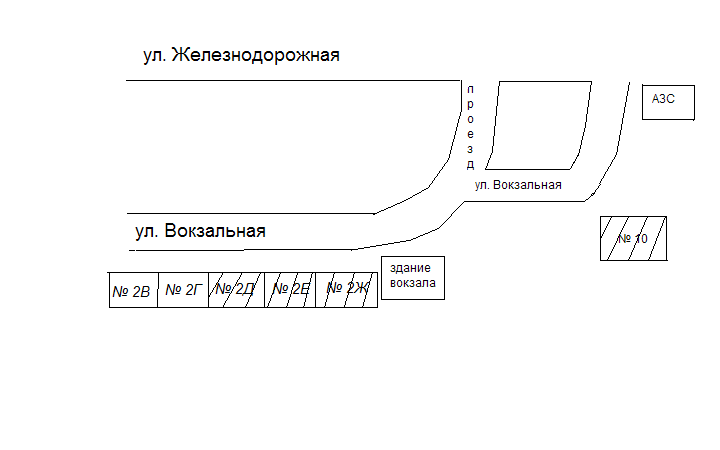 Схема расположения земельного участка- земельный участок, предоставляемый бесплатно в собственность гражданам, имеющим трех и более детейСаратовская область, р.п. Турки, ул. Комсомольская, уч. № 31 «А»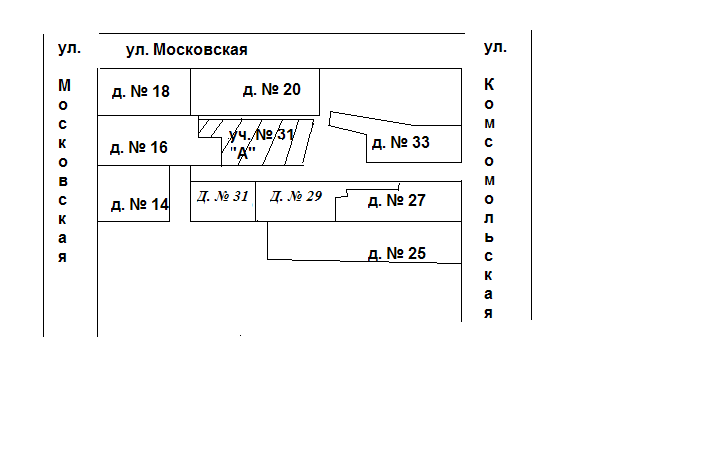 Схема расположения земельного участка- земельный участок, предоставляемый бесплатно в собственность гражданам, имеющим трех и более детейСаратовская область, р.п. Турки, ул. Куйбышева, д. 8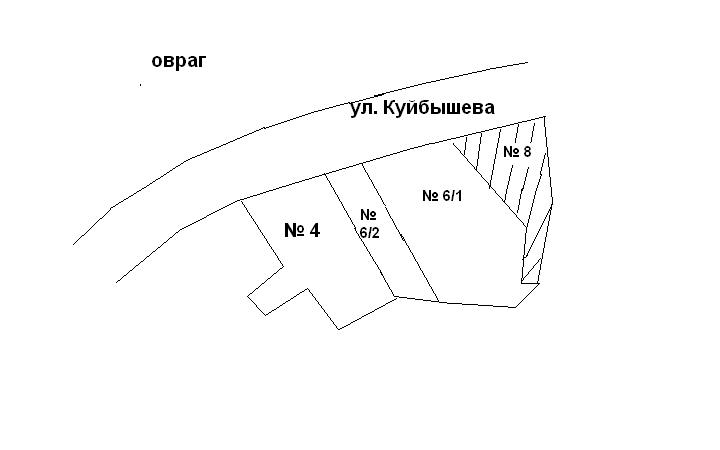 Схема расположения земельного участка- земельный участок, предоставляемый бесплатно в собственность гражданам, имеющим трех и более детейСаратовская область, р.п. Турки, ул. 8 Марта, дом 14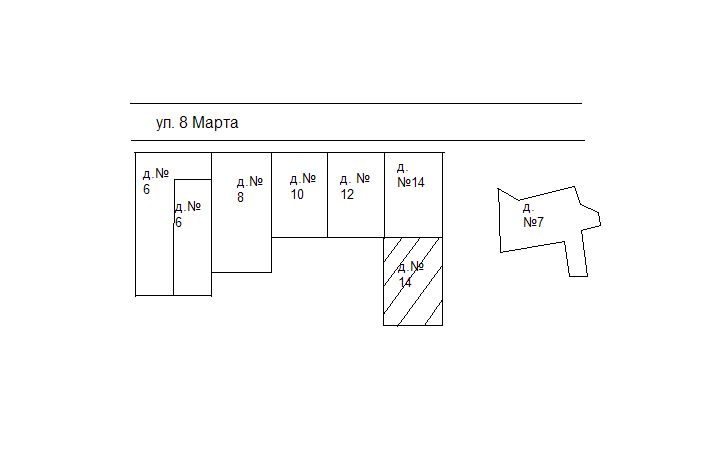 Схема расположения земельного участка- земельный участок, предоставляемый бесплатно в собственность гражданам, имеющим трех и более детейСаратовская область, Турковский район, с. Перевесинка, ул. Школьная, дом 4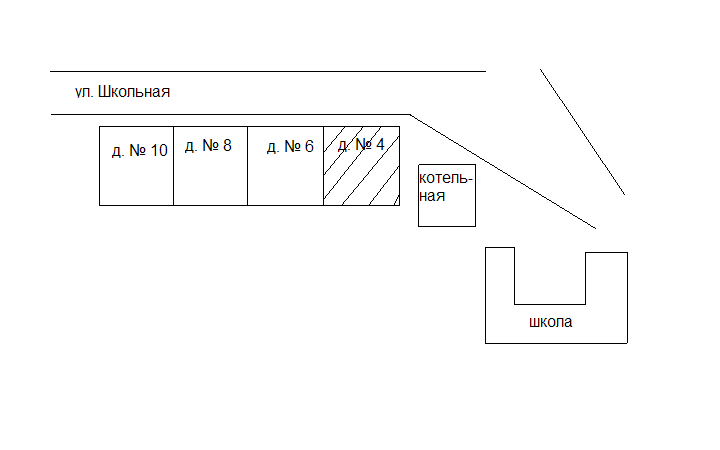 Схема расположения земельных участков- земельный участок, предоставляемый бесплатно в собственность гражданам, имеющим трех и более детейСаратовская область, Турковский район, с. Чернавка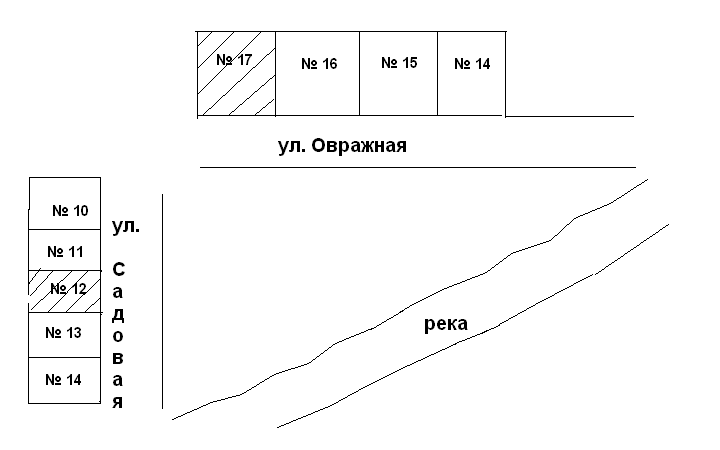 